ПРИЛОЖЕНИЕ 1к Правилам определения требований к закупаемым органами местногосамоуправления Воскресенского муниципального района Нижегородской области,структурными подразделениями администрации Воскресенского муниципальногорайона Нижегородской области, их подведомственными казенными и бюджетными учреждениями отдельным видам товаров, работ, услуг(в том числе предельных цен товаров, работ, услуг)(форма)ПЕРЕЧЕНЬотдельных видов товаров, работ, услуг, их потребительские свойства (в том числе качество) и иные характеристики (в том числе предельные цены товаров, работ, услуг) к ним__________________________________________________________________________(наименование органа местного самоуправления Воскресенского муниципального района Нижегородской области, структурного подразделения администрации Воскресенского муниципального района Нижегородской области).Указывается в случае установления характеристик, отличающихся от значений, содержащихся в обязательном перечне отдельных видов товаров, работ, услуг, в отношении которых определяются требования к их потребительским свойствам (в том числе качеству) и иным характеристикам (в том числе предельные цены товаров, работ, услуг).  ПРИЛОЖЕНИЕ 2к Правилам определения требований к закупаемым органами местногосамоуправления Воскресенского муниципального района Нижегородской области,структурными подразделениями администрации Воскресенского муниципальногорайона Нижегородской области, их подведомственными учреждениями отдельным видам товаров, работ, услуг (в том числе предельных цен товаров, работ, услуг)Обязательный перечень видов товаров, работ, услуг, в отношении которых определяются требования к потребительским свойствам (в том числе качеству) и иным характеристикам (в том числе предельные цены товаров, работ, услуг) Значения характеристик товаров (работ, услуг) (в том числе предельные цены), не указанные в обязательном перечне, в соответствии с пунктом 2 Правил определяются при формировании ведомственного перечня 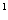  Значения характеристик (в том числе предельные цены) по графам 8 и 9 при формировании ведомственного перечня предусматриваются по решению руководителя органа местного самоуправления, при наличии служебной необходимости. 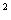  Значения характеристик (в том числе предельные цены) при формировании ведомственного перечня предусматриваются с учетом Положения о транспортном обслуживании государственных гражданских служащих Нижегородской области, утвержденного Указом Губернатора Нижегородской области от 13 сентября 2011 года № 75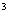 № п/п КодпоОКПД Наименование отдельного вида товаров, работ, услуг Единица измерения Единица измерения Требования к потребительским свойствам (в том числе качеству) и иным характеристикам, утвержденные Правительством Нижегородской области Требования к потребительским свойствам (в том числе качеству) и иным характеристикам, утвержденные Правительством Нижегородской области Требования к потребительским свойствам (в том числе качеству) и иным характеристикам, утвержденные органом государственной власти Нижегородской области, иным государственным органом Нижегородской области Требования к потребительским свойствам (в том числе качеству) и иным характеристикам, утвержденные органом государственной власти Нижегородской области, иным государственным органом Нижегородской области Требования к потребительским свойствам (в том числе качеству) и иным характеристикам, утвержденные органом государственной власти Нижегородской области, иным государственным органом Нижегородской области Требования к потребительским свойствам (в том числе качеству) и иным характеристикам, утвержденные органом государственной власти Нижегородской области, иным государственным органом Нижегородской области код по ОКЕИ наименование характеристика значение характеристики характеристика значение характеристики обоснование отклонения значения характеристики от утвержденной Правительством Нижегородской области функцио- нальное назначение* Отдельные виды товаров, работ, услуг, включенные в перечень отдельных видов товаров, работ, услуг, предусмотренный приложением 2 к Правилам определения требований к закупаемым  органами местного самоуправления Воскресенского муниципального района Нижегородской области,  структурными подразделениями администрации Воскресенского муниципального района Нижегородской области, их подведомственными казёнными и бюджетными учреждениями отдельным видам товаров, работ, услуг (в том числе предельных цен товаров, работ, услуг) утвержденным настоящим постановлением администрации Уренского муниципального района.Отдельные виды товаров, работ, услуг, включенные в перечень отдельных видов товаров, работ, услуг, предусмотренный приложением 2 к Правилам определения требований к закупаемым  органами местного самоуправления Воскресенского муниципального района Нижегородской области,  структурными подразделениями администрации Воскресенского муниципального района Нижегородской области, их подведомственными казёнными и бюджетными учреждениями отдельным видам товаров, работ, услуг (в том числе предельных цен товаров, работ, услуг) утвержденным настоящим постановлением администрации Уренского муниципального района.Отдельные виды товаров, работ, услуг, включенные в перечень отдельных видов товаров, работ, услуг, предусмотренный приложением 2 к Правилам определения требований к закупаемым  органами местного самоуправления Воскресенского муниципального района Нижегородской области,  структурными подразделениями администрации Воскресенского муниципального района Нижегородской области, их подведомственными казёнными и бюджетными учреждениями отдельным видам товаров, работ, услуг (в том числе предельных цен товаров, работ, услуг) утвержденным настоящим постановлением администрации Уренского муниципального района.Отдельные виды товаров, работ, услуг, включенные в перечень отдельных видов товаров, работ, услуг, предусмотренный приложением 2 к Правилам определения требований к закупаемым  органами местного самоуправления Воскресенского муниципального района Нижегородской области,  структурными подразделениями администрации Воскресенского муниципального района Нижегородской области, их подведомственными казёнными и бюджетными учреждениями отдельным видам товаров, работ, услуг (в том числе предельных цен товаров, работ, услуг) утвержденным настоящим постановлением администрации Уренского муниципального района.Отдельные виды товаров, работ, услуг, включенные в перечень отдельных видов товаров, работ, услуг, предусмотренный приложением 2 к Правилам определения требований к закупаемым  органами местного самоуправления Воскресенского муниципального района Нижегородской области,  структурными подразделениями администрации Воскресенского муниципального района Нижегородской области, их подведомственными казёнными и бюджетными учреждениями отдельным видам товаров, работ, услуг (в том числе предельных цен товаров, работ, услуг) утвержденным настоящим постановлением администрации Уренского муниципального района.Отдельные виды товаров, работ, услуг, включенные в перечень отдельных видов товаров, работ, услуг, предусмотренный приложением 2 к Правилам определения требований к закупаемым  органами местного самоуправления Воскресенского муниципального района Нижегородской области,  структурными подразделениями администрации Воскресенского муниципального района Нижегородской области, их подведомственными казёнными и бюджетными учреждениями отдельным видам товаров, работ, услуг (в том числе предельных цен товаров, работ, услуг) утвержденным настоящим постановлением администрации Уренского муниципального района.Отдельные виды товаров, работ, услуг, включенные в перечень отдельных видов товаров, работ, услуг, предусмотренный приложением 2 к Правилам определения требований к закупаемым  органами местного самоуправления Воскресенского муниципального района Нижегородской области,  структурными подразделениями администрации Воскресенского муниципального района Нижегородской области, их подведомственными казёнными и бюджетными учреждениями отдельным видам товаров, работ, услуг (в том числе предельных цен товаров, работ, услуг) утвержденным настоящим постановлением администрации Уренского муниципального района.Отдельные виды товаров, работ, услуг, включенные в перечень отдельных видов товаров, работ, услуг, предусмотренный приложением 2 к Правилам определения требований к закупаемым  органами местного самоуправления Воскресенского муниципального района Нижегородской области,  структурными подразделениями администрации Воскресенского муниципального района Нижегородской области, их подведомственными казёнными и бюджетными учреждениями отдельным видам товаров, работ, услуг (в том числе предельных цен товаров, работ, услуг) утвержденным настоящим постановлением администрации Уренского муниципального района.Отдельные виды товаров, работ, услуг, включенные в перечень отдельных видов товаров, работ, услуг, предусмотренный приложением 2 к Правилам определения требований к закупаемым  органами местного самоуправления Воскресенского муниципального района Нижегородской области,  структурными подразделениями администрации Воскресенского муниципального района Нижегородской области, их подведомственными казёнными и бюджетными учреждениями отдельным видам товаров, работ, услуг (в том числе предельных цен товаров, работ, услуг) утвержденным настоящим постановлением администрации Уренского муниципального района.Отдельные виды товаров, работ, услуг, включенные в перечень отдельных видов товаров, работ, услуг, предусмотренный приложением 2 к Правилам определения требований к закупаемым  органами местного самоуправления Воскресенского муниципального района Нижегородской области,  структурными подразделениями администрации Воскресенского муниципального района Нижегородской области, их подведомственными казёнными и бюджетными учреждениями отдельным видам товаров, работ, услуг (в том числе предельных цен товаров, работ, услуг) утвержденным настоящим постановлением администрации Уренского муниципального района.Отдельные виды товаров, работ, услуг, включенные в перечень отдельных видов товаров, работ, услуг, предусмотренный приложением 2 к Правилам определения требований к закупаемым  органами местного самоуправления Воскресенского муниципального района Нижегородской области,  структурными подразделениями администрации Воскресенского муниципального района Нижегородской области, их подведомственными казёнными и бюджетными учреждениями отдельным видам товаров, работ, услуг (в том числе предельных цен товаров, работ, услуг) утвержденным настоящим постановлением администрации Уренского муниципального района.1.Дополнительный перечень отдельных товаров, работ, услуг, определенный органами местного самоуправления Воскресенского муниципального района Нижегородской области,  структурными подразделениями администрации Воскресенского муниципального района Нижегородской областиДополнительный перечень отдельных товаров, работ, услуг, определенный органами местного самоуправления Воскресенского муниципального района Нижегородской области,  структурными подразделениями администрации Воскресенского муниципального района Нижегородской областиДополнительный перечень отдельных товаров, работ, услуг, определенный органами местного самоуправления Воскресенского муниципального района Нижегородской области,  структурными подразделениями администрации Воскресенского муниципального района Нижегородской областиДополнительный перечень отдельных товаров, работ, услуг, определенный органами местного самоуправления Воскресенского муниципального района Нижегородской области,  структурными подразделениями администрации Воскресенского муниципального района Нижегородской областиДополнительный перечень отдельных товаров, работ, услуг, определенный органами местного самоуправления Воскресенского муниципального района Нижегородской области,  структурными подразделениями администрации Воскресенского муниципального района Нижегородской областиДополнительный перечень отдельных товаров, работ, услуг, определенный органами местного самоуправления Воскресенского муниципального района Нижегородской области,  структурными подразделениями администрации Воскресенского муниципального района Нижегородской областиДополнительный перечень отдельных товаров, работ, услуг, определенный органами местного самоуправления Воскресенского муниципального района Нижегородской области,  структурными подразделениями администрации Воскресенского муниципального района Нижегородской областиДополнительный перечень отдельных товаров, работ, услуг, определенный органами местного самоуправления Воскресенского муниципального района Нижегородской области,  структурными подразделениями администрации Воскресенского муниципального района Нижегородской областиДополнительный перечень отдельных товаров, работ, услуг, определенный органами местного самоуправления Воскресенского муниципального района Нижегородской области,  структурными подразделениями администрации Воскресенского муниципального района Нижегородской областиДополнительный перечень отдельных товаров, работ, услуг, определенный органами местного самоуправления Воскресенского муниципального района Нижегородской области,  структурными подразделениями администрации Воскресенского муниципального района Нижегородской областиДополнительный перечень отдельных товаров, работ, услуг, определенный органами местного самоуправления Воскресенского муниципального района Нижегородской области,  структурными подразделениями администрации Воскресенского муниципального района Нижегородской области1.X X X X X X X X X X X X № п/п Код по ОКПД Наименование товара, работы, услуги Требования к потребительским свойствам (в том числе качеству) и иным характеристикам (в том числе предельные цены) отдельных видов товаров, работ, услуг Требования к потребительским свойствам (в том числе качеству) и иным характеристикам (в том числе предельные цены) отдельных видов товаров, работ, услуг Требования к потребительским свойствам (в том числе качеству) и иным характеристикам (в том числе предельные цены) отдельных видов товаров, работ, услуг Требования к потребительским свойствам (в том числе качеству) и иным характеристикам (в том числе предельные цены) отдельных видов товаров, работ, услуг Требования к потребительским свойствам (в том числе качеству) и иным характеристикам (в том числе предельные цены) отдельных видов товаров, работ, услуг Требования к потребительским свойствам (в том числе качеству) и иным характеристикам (в том числе предельные цены) отдельных видов товаров, работ, услуг Характеристика Единица измерения Единица измерения Значение характеристики Значение характеристики Значение характеристики код по ОКЕИ наименование Должности в органах местного самоуправления Воскресенского муниципального района Нижегородской области,  структурных подразделениях администрации Воскресенского муниципального района Нижегородской области, казённых (бюджетных) учреждениях Воскресенского муниципального района Нижегородской областиДолжности в органах местного самоуправления Воскресенского муниципального района Нижегородской области,  структурных подразделениях администрации Воскресенского муниципального района Нижегородской области, казённых (бюджетных) учреждениях Воскресенского муниципального района Нижегородской областиДолжности в органах местного самоуправления Воскресенского муниципального района Нижегородской области,  структурных подразделениях администрации Воскресенского муниципального района Нижегородской области, казённых (бюджетных) учреждениях Воскресенского муниципального района Нижегородской областиДолжности муниципальной гражданской службы категории "руководители", руководители казенных (бюджетных) учреждений Должности муниципальной гражданской службы категории "руководители", руководители казенных (бюджетных) учреждений Иные муниципальные гражданские служащие, сотрудники казенных (бюджетных) учреждений (за исключением руководителей)руководитель и заместитель руководителя органа местного самоуправления Нижегородской области руководитель и заместитель руководителя структурного подразделения органа местного самоуправления Нижегородской области,  руководитель казенного (бюджетного) учреждения Нижегородской области 1 2 3 4 5 6 7 8 9 1.30.02.12 Машины вычислительные электронные цифровые портативные массой не более 10 кг для автоматической обработки данных ("лэптопы", "ноутбуки" и "сабноутбуки"). Пояснения по требуемой продукции: ноутбуки, планшетные компьютеры Размер и тип экрана Вес Тип процессора Частота процессора Размер оперативной памяти Объем накопителя Тип жесткого диска Оптический привод Наличие модулей Wi-Fi, Bluetooth, поддержки 3G (UMTS)Тип видеоадаптера Время работы Операционная система Предустановленное программное обеспечение Предельная цена 2.30.02.15 Машины вычислительные электронные цифровые прочие, содержащие или не содержащие в одном корпусе одно или два из следующих устройств для автоматической обработки данных: запоминающие устройства, устройства ввода, устройства вывода. Пояснения по требуемой продукции: компьютеры персональные настольные, рабочие станции вывода Тип (моноблок/ системный блок и монитор)Размер экрана/ монитора Тип процессора Частота процессора Размер оперативной памяти Объем накопителя Тип жесткого диска Оптический привод Тип видеоадаптера Операционная система Предустановленное программное обеспечение Предельная цена 3.30.02.16 Устройства ввода/вывода данных, содержащие или не содержащие в одном корпусе запоминающие устройства. Пояснения по требуемой продукции: принтеры, сканеры, многофункциональные устройства Метод печати (струйный/ лазерный - для принтера/ многофунк- ционального устройства)Разрешение сканирования (для сканера/  многофунк- ционального устройства)Цветность (цветной/ черно- белый)Максимальный формат Скорость печати/ сканирования Наличие дополнительных модулей и интерфейсов (сетевой интерфейс, устройства чтения карт памяти и т.д.)4.32.20.11 Аппаратура передающая для радиосвязи, радиовещания и телевидения. Пояснения по требуемой продукции: телефоны мобильные  Тип устройства (телефон/ смартфон)Поддерживаемые стандарты Операционная система Время работы Метод управления (сенсорный/ кнопочный)Количество SIM-карт Наличие модулей и интерфейсов (Wi-Fi, Bluetooth, USB, GPS)Стоимость годового владения оборудованием (включая договоры технической поддержки, обслуживания, сервисные договоры) из расчета на одного абонента (одну единицу трафика) в течение всего срока службыПредельная цена383 рубль не более 10 тыс.не более 5 тыс.не более 3,5 тыс.5.34.10.22 Автомобили легковые  Мощность двигателя 251 лошадиная сила не более 200 КомплектацияПредельная цена383 рубль не более 1,5 млн. не более 1 млн.6.34.10.30 Средства автотранспортные для перевозки 10 человек и более Мощность двигателя Комплектация 7.34.10.41 Средства автотранспортные грузовые Мощность двигателяКомплектация8.36.11.11 Мебель для сидения с металлическим каркасом Материал (металл)Обивочные материалы предельное значение- кожа натуральная; возможные значения: искусственная кожа, мебельный (искусственный) мех, искусственная замша (микрофибра), ткань, нетканые материалы предельное значение- искусственная кожа; возможные значения: мебельный (искусственный) мех, искусственная замша (микрофибра), ткань, нетканые материалы предельное значение- искусственная кожа; возможные значения: мебельный (искусственный) мех, искусственная замша (микрофибра), ткань, нетканые материалы 9.36.11.12 Мебель для сидения с деревянным каркасом Материал (вид древесины)предельное значение - массив древесины "ценных" пород (твердолиственных и тропических); возможные значения: древесина хвойных и мягколиственных пород: береза, лиственница, сосна, ель предельное значение - древесина хвойных и мягколиственных пород: береза, лиственница, сосна, ель предельное значение - древесина хвойных и мягколиственных пород: береза, лиственница, сосна, ель Обивочные материалы предельное значение-кожа натуральная; возможные значения: искусственная кожа; мебельный (искусственный) мех, искусственная замша (микрофибра), ткань, нетканые материалы предельное значение- искусственная кожа; возможные значения: мебельный (искусственный) мех, искусственная замша (микрофибра), ткань, нетканые материалы предельное значение- искусственная кожа; возможные значения: мебельный (искусственный) мех, искусственная замша (микрофибра), ткань, нетканые материалы 10.36.12.11 Мебель металлическая для офисов, административных помещений, учебных заведений, учреждений культуры и т.п.Материал (металл)11.36.12.12 Мебель деревянная для офисов, административных помещений, учебных заведений, учреждений культуры и т.п.Материал (вид древесины)предельное значение - массив древесины "ценных" пород (твердолиственных и тропических); возможные значения: древесина хвойных и мягколиственных пород предельное значение - древесина хвойных и мягколиственных пород предельное значение - древесина хвойных и мягколиственных пород 